For Immediate ReleaseConsulting Firm, Vaco, Is Named to the 2016 Inc. 5000, Marking Its 10th Consecutive Appearance, Fueled by Three-Year Sales Growth of 65%ORLANDO, FL, August 19, 2016 – Inc. magazine today ranked Vaco number 4205 on its 35th  annual Inc. 5000, the most prestigious ranking of the nation’s fastest-growing private companies. With a three-year sales growth of 65%, 2016 marks the 10th consecutive year Vaco has been included on the Inc. 5000 – a feat only achieved by 1% of the listed companies.The Inc. 5000’s aggregate revenue is $200 billion, and the companies on this list collectively generated 640,000 jobs over the past three years, an impressive result that stands as confirmation of the impact these companies have on the national economy.“A founding principle of Vaco is that no matter where someone is in their career, when they join forces with Vaco, they can expect to retire here,” said Vaco Founder and CEO Jerry Bostelman. “Making the Inc. 5000 list ten years in a row is sweet confirmation that our clients value a firm that values career-long relationships with its players, and they can be confident their Vaco team will be there to serve them for the duration of theirs. It is an honor to wear the Vaco jersey alongside such a talented team of entrepreneurial and committed individuals.”Vaco Florida is proud to have played a tremendous role in propelling Vaco to the top year after year. Partner, Denise Bennett-Walls joined Vaco as the founding partner of the Florida offices in 2005 carving out a place for Vaco in the Florida marketplace, opening offices in both Tampa and Orlando. In 2015, Vaco launched in South Florida and in 2016 North Florida. The Vaco Florida team now manages over 200+ consultants and temporary staff who are working on strategic projects and interim needs at over 150+ companies in Florida. In the last 11 years, Vaco Florida has provided professionals seeking employment over 3,000+ jobs in Florida. In addition, they have expanded the business every year since its inception, receiving numerous prestigious awards, and supporting startup growth, corporate moves, and M&A for small, mid-size and global fortune 500 companies. The Vaco Florida team is passionate about companies becoming great and being here long term, and they will continue to support clients with best-in-class talent throughout the state.About VacoVaco offers consulting, contract and direct hire solutions in the areas of accounting, finance, technology, healthcare, operations and general administration. With over 30 offices across the nation and beyond, Vaco is dedicated to developing creative client solutions, long-term relationships and lifelong careers. For more information, visit vaco.com.Media Inquiries:Gilda Diazgdiaz@vaco.com321.445.2100More about Inc. and the Inc. 500|5000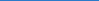 MethodologyThe 2016 Inc. 5000 is ranked according to percentage revenue growth when comparing 2012 to 2015. To qualify, companies must have been founded and generating revenue by March 31, 2012. They had to be U.S.-based, privately held, for profit, and independent—not subsidiaries or divisions of other companies—as of December 31, 2015. (Since then, a number of companies on the list have gone public or been acquired.) The minimum revenue required for 2012 is $100,000; the minimum for 2015 is $2 million. As always, Inc. reserves the right to decline applicants for subjective reasons. Companies on the Inc. 500 are featured in Inc.'s September issue. They represent the top tier of the Inc. 5000, which can be foundat http://www.inc.com/inc5000.About Inc. Media:Founded in 1979 and acquired in 2005 by Mansueto Ventures, Inc. is the only major brand dedicated exclusively to owners and managers of growing private companies, with the aim to deliver real solutions for today's innovative company builders. Winner of the National Magazine Award for General Excellence in both 2014 and 2012. Total monthly audience reach for the brand has grown significantly from 2,000,000 in 2010 to over 15,000,000 today. For more information, visit www.inc.com.####